Estate Planning Worksheet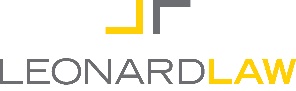 LeonardLaw, LLCEstate Planning. Custom Made. Like Your Life.1120 Washington Avenue, Suite 200Golden, CO 80401P 720.312.4825  frieda@leonardlawplanning.com  http://leonardlawplanning.comALL INFORMATION PROVIDED IS STRICTLY CONFIDENTIAL. Using this organizer will help us design an estate plan that fully addresses your goals.PLEASE RETURN THE COMPLETED WORKSHEET VIA EMAIL PRIOR TO YOUR APPOINTMENT.  YOU CAN TYPE YOUR ANSWERS DIRECTLY IN THIS FORM.PERSONAL INFORMATIONSpouse #1’s Legal Name	(name most often used to title property and accounts)Also Known As 	(other names used to title property and accounts)In your will or trust would you like to use your middle name, middle initial or neither? 	Prefer to be called  	  Year of  Birth 	  US Citizen? _____________________________Home Address 	 City  	  State  	  Zip 	County of Residence	 Cell No. 	 Employer 	  Position 	E-mail Address 	     It is okay to communicate with me via my E-mail address.Spouse #2’s Legal Name 	(name most often used to title property and accounts)Also Known As 	(other names used to title property and accounts)In your will or trust would you like to use your middle name, middle initial or neither? 	Prefer to be called  	  Year of  Birth 	  US Citizen? _____________________________Home Address 	 City  	  State  	  Zip 	County of Residence	 Cell No. 	 Employer 	  Position 	E-mail Address 	     It is okay to communicate with me via my E-mail address.Date of Marriage 	Referral Source (e.g. “Friend – please give their name so we can thank them – or website): __________________________________Children and Other Family Members(Use full legal name.  Use “JT” if both spouses are the parents. If only one spouse is the parent, enter the name of that spouse.)Child’s Name                                                                      Male/Female	Year of Birth	    Parent or RelationshipPEOPLE (FIDUCIARIES) TO ACT FOR YOUGUARDIAN FOR MINOR CHILDREN under 18, if applicable:  	Name	RelationshipInitial: 	        	Successor: 				Successor:			PERSONAL REPRESENTATIVE OF YOUR WILL	The person who will follow the instructions set out in your will and will handle the probate of the will.SPOUSE #1’S AGENT	Name	RelationshipInitial:			Successor/Alternate:			Successor/Alternate:			SPOUSE #2’S AGENT	Name	RelationshipInitial:			Successor/Alternate:			Successor/Alternate:			FINANCIAL POWER OF ATTORNEY If you were unable to make financial decisions for yourself, who would you want to make those decisions for you?SPOUSE #1’S AGENT	Name	RelationshipInitial:			Successor/Alternate:			Successor/Alternate:			SPOUSE #2’S AGENT	Name	RelationshipInitial:			Successor/Alternate:			Successor/Alternate:			HEALTHCARE POWER OF ATTORNEY  	If you were unable to make decisions for yourself, who would you wish to make decisions for you with regard to your medical treatment?SPOUSE #1’S AGENT           	Name	RelationshipInitial:			Successor/Alternate:			Successor/Alternate:			SPOUSE #2’S AGENT           	Name	RelationshipInitial:			Successor/Alternate:			Successor/Alternate:			HIPAA AGENT  	Which family members or friends would you like to have access to your protected healthcare information?  These individuals will be simultaneously authorized to have access to information.  However, they cannot make decisions, unless they are also the individual serving as your healthcare power of attorney at the time.SPOUSE #1’S AGENT	Name	RelationshipSPOUSE #2’S AGENT	Name	RelationshipSUCCESSOR TRUSTEE IF SPOUSE #1 IS THE SECOND TO DIE (if applicable)You (and your spouse) will typically be the initial Trustees. 	Name	RelationshipInitial:			Successor:			Successor:			SUCCESSOR TRUSTEE IF SPOUSE #2 IS THE SECOND TO DIE (if applicable)You (and your spouse) will typically be the initial Trustees. 	Name	RelationshipInitial:			Successor:			Successor:			SPECIFIC GIFTSSPECIFIC GIFTS:  List any specific gifts of real estate or cash gifts you wish to make to either individuals or charities.  Indicate whether these gifts are to be made even if the other spouse is alive.FOR SPOUSE #1:	Individual or Charity	Amount or Property	Contingent on Spouse #2 predeceasing?FOR SPOUSE #2:	Individual or Charity	Amount or Property	Contingent on Spouse #1 predeceasing?Family QuestionsSUMMARY OF VALUESProvide ROUGH estimatesAmount*Assets	Spouse #1	Spouse #2	Total ValueFirst Home (minus mortgage owed by you)						Other Real Estate (minus mortgages owed by you)						Furniture and Personal Effects						Automobiles, Boats and RV’s						Bank and Savings Accounts 						Stocks and Bonds			`			Life Insurance						Annuities						Retirement Plans 						PERA						Business Interests						Money owed to you						Anticipated Inheritance, etc.						Digital Assets, Domains, Licenses, Videos, Art, etc.						Crypto Currencies	_______________	____________	____________Other Assets	_______________	____________	____________Total Assets:						*	Joint Property values enter 1/2 in SPOUSE #1’S column and 1/2 in SPOUSE #2’S column.OTHER CONCERNS AND ADDITIONAL INFORMATION(Please check “Yes” or “No” for your answer)YesNoAre you (or your spouse) receiving Social Security, disability, or other governmental benefits? Describe ____________________________________________________Are you (or your spouse) making payments pursuant to a divorce or property settlement order?  If married, have you and your spouse signed a pre- or post-marriage contract?  Have you (or your spouse) been widowed? Have you (or your spouse) ever filed federal or state gift tax returns?       Have you (or your spouse) completed previous will, trust, or estate planning?Are you concerned with disability planning?  Has anyone close to you suffered from Alzheimer’s or dementia?Are there charitable organizations you wish to make provisions for at the time of your death?  If so, please explain below.If married, have you lived in any of the following states while married to each other?  Arizona, California, Idaho, Louisiana, Nevada, New Mexico, Texas, Washington, or WisconsinAre you (or your spouse) currently the beneficiary of anyone else’s trust?  If so, please explain below.Do any of your children have special educational, medical, or physical needs?Do any of your children receive governmental support or benefits?Do you provide primary or other major financial support to adult children or others?